PORTARIA No 114, DE 17 DE MARÇO DE 2015.O SECRETÁRIO DE PLANEJAMENTO E DESENVOLVIMENTO ENERGÉTICO DO MINISTÉRIO DE MINAS E ENERGIA, no uso da competência que lhe foi delegada pelo art. 1o da Portaria MME no 440, de 20 de julho de 2012, tendo em vista o disposto no art. 6o do Decreto no 6.144, de 3 de julho de 2007, no art. 4o da Portaria MME no 310, de 12 de setembro de 2013, e o que consta do Processo no 48500.004770/2014-21, resolve:Art. 1o Aprovar o enquadramento no Regime Especial de Incentivos para o Desenvolvimento da Infraestrutura - REIDI do projeto de geração de energia elétrica da Central Geradora Hidrelétrica denominada CGH Bom Jesus, de titularidade da empresa Bom Jesus Energia S.A., inscrita no CNPJ/MF sob o no 97.542.603/0001-57, detalhado no Anexo à presente Portaria.Parágrafo único. O projeto de que trata o caput, possui a Licença Ambiental - Prévia em conjunto com a Licença Ambiental de Instalação - Certificado LP + LI no 001/2014, de 27 de fevereiro de 2014, da Secretaria de Estado de Meio Ambiente e Desenvolvimento Sustentável - SEMAD, do Estado de Minas Gerais, sendo alcançado pelo art. 1o da Portaria MME no 310, de 12 de setembro de 2013.Art. 2o As estimativas dos investimentos têm por base o mês de outubro de 2014 e são de exclusiva responsabilidade da Bom Jesus Energia S.A., cuja razoabilidade foi atestada pela Empresa de Pesquisa Energética - EPE.Art. 3o A Bom Jesus Energia S.A. deverá informar à Secretaria da Receita Federal do Brasil a entrada em Operação Comercial do projeto aprovado nesta Portaria, mediante a entrega de cópia do Despacho emitido pela Agência Nacional de Energia Elétrica - ANEEL, no prazo de até trinta dias de sua emissão.Art. 4o Alterações técnicas ou de titularidade do projeto aprovado nesta Portaria, autorizadas pela ANEEL ou pelo Ministério de Minas e Energia, não ensejarão a publicação de nova Portaria de enquadramento no REIDI.Art. 5o A habilitação do projeto no REIDI e o cancelamento da habilitação deverão ser requeridos à Secretaria da Receita Federal do Brasil.Art. 6o Esta Portaria entra em vigor na data de sua publicação.ALTINO VENTURA FILHOEste texto não substitui o publicado no DOU de 18.3.2015. ANEXO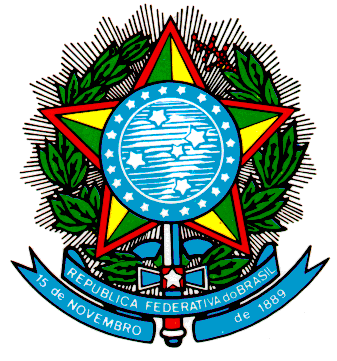 Ministério de Minas e Energia
Consultoria JurídicaMINISTÉRIO DE MINAS E ENERGIAINFORMAÇÕES DO PROJETO DE ENQUADRAMENTO NO REIDI - REGIME ESPECIAL DE INCENTIVOS PARA O DESENVOLVIMENTO DA INFRAESTRUTURA PESSOA JURÍDICA TITULAR DO PROJETOPESSOA JURÍDICA TITULAR DO PROJETOPESSOA JURÍDICA TITULAR DO PROJETOPESSOA JURÍDICA TITULAR DO PROJETOPESSOA JURÍDICA TITULAR DO PROJETOPESSOA JURÍDICA TITULAR DO PROJETO01Nome Empresarial      Nome Empresarial      Nome Empresarial      02CNPJ      Bom Jesus Energia S.A.Bom Jesus Energia S.A.Bom Jesus Energia S.A.97.542.603/0001-5703Logradouro Logradouro Logradouro 04NúmeroFazenda São José do PortoFazenda São José do PortoFazenda São José do Portos/no05Complemento 06Bairro07CEPZona Rural35340-00008Município09UF10TelefoneBom Jesus do GalhoMinas Gerais(62) 3922-937511DADOS DO PROJETODADOS DO PROJETONome do Projeto Nome do Projeto CGH Bom Jesus (Licença Ambiental Prévia em conjuto com a Licença de Instalação - Certificado LP + LI no 001/2014, de 27 de fevereiro de 2014, da Secretaria de Estado de Meio Ambiente e Desenvolvimento Sustentável - SEMAD, do Estado de Minas Gerais).Descrição do ProjetoDescrição do ProjetoCentral Geradora Hidrelétrica denominada CGH Bom Jesus, compreendendo:Descrição do ProjetoDescrição do ProjetoI - duas Unidades Geradoras de 500 kW, totalizando 1.000 kW de capacidade instalada; e Descrição do ProjetoDescrição do ProjetoII - Sistema de Transmissão de Interesse Restrito constituído de uma Subestação Elevadora de 0,48/13,8 kV, junto à Usina, e uma Linha de Transmissão em 13,8 kV, com cerca de onze quilômetros de extensão, interligando a Subestação Elevadora ao Alimentador CGAU-03, em um Ponto situado próximo às Coordenadas 19º49’47”S e 42º15’05”O, de propriedade da Cemig Distribuição S.A.Período de ExecuçãoPeríodo de ExecuçãoDe 1o/7/2014 a 31/7/2015.Localidade do Projeto [Município/UF]Localidade do Projeto [Município/UF]Município de Bom Jesus do Galho, Estado de Minas Gerais.12PRESIDENTE, RESPONSÁVEL TÉCNICO E CONTADOR DA PESSOA JURÍDICAPRESIDENTE, RESPONSÁVEL TÉCNICO E CONTADOR DA PESSOA JURÍDICANome: Leonardo de Oliveira Gomes.Nome: Leonardo de Oliveira Gomes.CPF: 365.040.091-04.Nome: Gilson Souza Souto Júnior.Nome: Gilson Souza Souto Júnior.CPF: 011.720.766-77.Nome: Eliana Maria do Nascimento.Nome: Eliana Maria do Nascimento.CPF: 816.656.791-15.13ESTIMATIVAS DOS VALORES DOS BENS E SERVIÇOSDO PROJETO COM INCIDÊNCIA DE PIS/PASEP E COFINS (R$)ESTIMATIVAS DOS VALORES DOS BENS E SERVIÇOSDO PROJETO COM INCIDÊNCIA DE PIS/PASEP E COFINS (R$)ESTIMATIVAS DOS VALORES DOS BENS E SERVIÇOSDO PROJETO COM INCIDÊNCIA DE PIS/PASEP E COFINS (R$)BensBens2.301.000,00.ServiçosServiços4.531.356,00.OutrosOutros   340.000,00.Total (1)Total (1)7.172.356,00.14ESTIMATIVAS DOS VALORES DOS BENS E SERVIÇOSDO PROJETO SEM INCIDÊNCIA DE PIS/PASEP E COFINS (R$)ESTIMATIVAS DOS VALORES DOS BENS E SERVIÇOSDO PROJETO SEM INCIDÊNCIA DE PIS/PASEP E COFINS (R$)ESTIMATIVAS DOS VALORES DOS BENS E SERVIÇOSDO PROJETO SEM INCIDÊNCIA DE PIS/PASEP E COFINS (R$)BensBens2.088.157,50.ServiçosServiços4.399.407,92.OutrosOutros  327.590,00.Total (2)Total (2)6.815.155,42.